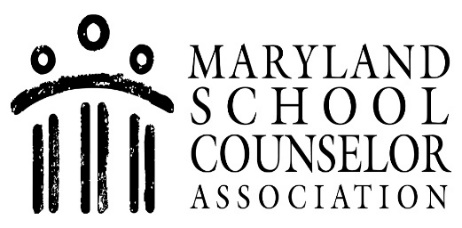 A Branch of the American School Counselor AssociationA Division of the Maryland Counseling AssociationMEMBERSHIP FORM2018/2019 ANNUAL DUES: $35(Graduate Students may receive $15 off the above rate by entering the discount code below)DATE:	____________________           Membership Number: (if known) _________________________NAME:	_________________________________________________________________________________ADDRESS:  ______________________________________________________________________________CITY:  ____________________________      STATE:  ________________       ZIP:  ____________________PHONE: (H)  ___________________________________  (W)  ____________________________________EMAIL: 	_________________________________________________________________________________Graduate Student Discount Code: ($15 off regular rate)  ______________________________□ Check here if you are NOT interested in being listed in our member directory.□ Check here if you are interested in working on a MSCA committee.Work Setting (check one)□ Elementary		□ Middle/Jr. High	□ Secondary		□ K-12		□ Central/School District Office□ College/University	□ Private Practice	□ Graduate Student	□ Other _____________________________________**In which county/region are you employed? ___________________________________**Current Job Position (check one)□ School Counselor	□ Student		□ Retired		□ Director/Coordinator/Supervisor□ College Professor	□ Administrator	□ Graduate Student	□ Other _________________________________Members must hold a master’s degree or higher in counseling or the substantial equivalent and/or meet one of the following requirements:Be credentialed as a school counselor by the State of MarylandBe employed as a school counselor or supervisor of school counselorsBe employed as a counselor educator in a graduate programBe enrolled in a school counseling programHave an interest in school counselingWhat kind of professional development are you interested in?                                     For Membership Office Use Only(e.g.: crisis intervention, group counseling, lesson plan sharing, etc.)_______________________________________________________________________________________________________________________________________________________________MAIL FORM AND CHECK PAYABLE TO “MSCA” TO:MSCA MEMBERSHIP CHAIRP.O. Box 156La Plata, MD 20646membership@mscaonline.org